REPUBLIQUE DU BENIN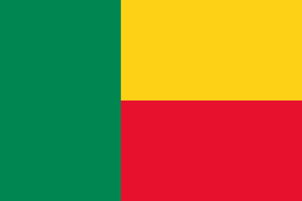 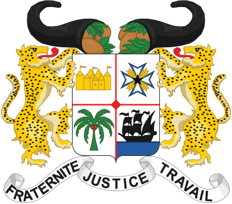 DOCUMENTS TYPES DE DEMANDE DE PROPOSIONSSélection de consultantsFormulaire de préparation du rapport d’évaluation des propositions et des procès-verbaux d’ouverture et d’attributionAutorité contractante : [insérer le nom de l’Autorité contractante]Source de financement :Gestion : [insérer l’année budgétaire]Imputation budgétaire : [insérer chapitre et article]Accord de prêt : [Insérer numéro et date]Commencé le [insérer jj/mm/aaaa]Achevé le [insérer jj/mm/aaaa]Mai 2021IntroductionLe présent formulaire de rapports types a été préparé à l’intention des autorités contractantes pour la mise en application de la loi n° 2017-04 du 19 octobre 2017 portant code des marchés publics en République du Bénin. Il fait suite au décret n°2018-229 du 13 juin 2018 portant approbation des documents types de passation des marchés publics en application de la loi n° 2017-04 du 19 octobre 2017 portant code des marchés publics en vigueur en République du Bénin.Il a spécifiquement pour objet de faciliter la préparation des rapport d’évaluation des propositions par l’autorité contractante dans le cadre de la sélection de consultants (consultants individuels, cabinets ou firmes) pour les marchés de prestations intellectuelles visés par les articles 45 et suivants de la loi n°2017-04 du 19 octobre 2017 portant code des marchés publics en République du Bénin. L’évaluation doit se conformer aux critères définis dans la demande de propositions et être effectuée par des évaluateurs qualifiés. Ce présent formulaire peut être utilisé pour toutes les méthodes de sélection pratiquées : sélection fondée sur la qualité technique et le coût (sélection qualité-coût), sélection fondée sur la qualité technique seule, sélection dans le cadre d’un budget déterminé, ou sélection selon le plus bas prix. Bien qu’il s’applique principalement à la sélection qualité-coût, chacune de ses sections indique, au moyen d’une note, les données et formulaires à fournir pour les autres méthodes de sélection.La Personne responsable des marchés publics (PRMP) a l’obligation de soumettre les rapports d’évaluation des propositions et le procès-verbal d’attribution provisoire à l’organe de contrôle compétent conformément aux articles 14 à 16 du de la loi n°2017-04 du 19 octobre 2017 portant code des marchés publics en République du Bénin.Après avis de l’organe de contrôle compétent, l’autorité contractante doit publier un avis d’attribution dans les délais réglementaires qui suivent l’attribution. La publication d’un tel avis ouvre le délai de recours prévus aux articles 137 et suivants de la loi n°2017-04 du 19 octobre 2017 portant code des marchés publics en République du Bénin. Les candidats dont les propositions n’ont pas été retenue peuvent demander des éclaircissements à la personne responsable des marchés public en vertu de l’article 89 alinéa 2 de la loi n°2017-04 du 19 octobre 2017 portant code des marchés publics en République du Bénin.   REPUBLIQUE DU BENINFraternité- Justice-Travail[Insérer l’autorité contractante concernée]Objet de la demande de propositions :[Insérer l’objet][Insérer le mois et l’année]Procès–verbal d’ouverture des plisObjet :	Demande de propositions n°………………………relative à …………………….. [préciser la nature des prestations à réaliser]
Méthode de sélection :………………………………………L’an ….. [préciser l’année, le jour et le mois] à …. heures, dans la salle de réunion de ………………….. [insérer nom et adresse de l’autorité contractante], la commission de passation des marchés publics (CPMP) a procédé à l’ouverture des propositions techniques relatives au marché cité en objet.Cette demande de propositions a fait l’objet d’une publication dans le journal des marchés publics et/ou tout autre journal… [indiquer le journal] du …[indiquer la date de publication et le n°]. La date limite de remise des propositions était fixée au… [indiquer la date et l’heure limite de dépôt des propositions telles que spécifiées dans les lettres d’invitation adressées aux candidats présélectionnés].La demande de proposition a été validée par… [préciser l’organe de contrôle compétent] le …[préciser la date].Ont pris part à cette séance conformément à la note de service/décision [insérer la référence] :Président : …………………………………………………………………Rapporteur :…………………………………………………………………Membres :[préciser les administrations concernées dans le tableau ci-après] Les prestations sont réparties en lots suivants : [dans le cas contraire, retirer cette phrase]lot n°1 :lot n°2 :lot n°3 :………Pour cette demande de propositions, les lettres d’invitation ont été adressées à… [insérer nombre des candidats retenus sur la liste restreinte]. [Insérer nombre] soumissionnaires ont déposé leurs propositions aux heure et date limites mentionnées dans la demande de propositions.Après avoir vérifié que le quorum est atteint, le Président de la commission de passation des marchés publics a ouvert la séance par la lecture des noms des soumissionnaires dont les propositions ont été réceptionnées et enregistrées dans le registre spécial des offres. Il s’agit de :La commission de passation des marchés publics a procédé au dépouillement des propositions ouvertes. Les propositions ainsi que les documents jugés les plus importants qui y sont annexés, ont été paraphés par tous les membres de ladite commission. Le résultat du dépouillement figure dans le tableau ci-après :Tableau d’ouverture des plisEn outre, le dépouillement a donné lieu aux observations suivantes :- des soumissionnaires ……………………………………………………………………………………………………………………………………………………………………………………………………………………………………………………………………………………………………………………………………………………………………………………………………………………………………………………………………- des membres de la CPMP ……………………………………………………………………………………………………………………………………………………………………………………………………………………………………………………………………………………………………………………………………………………………………………………………………………………………………………………………………La liste de présence à cette séance est en annexe.Le Président a clôturé la séance à ….heures [préciser l’heure de fin des travaux].Fait à …..[insérer lieu], le … [indiquer la date]Le Président								Le RapporteurNom et signature							Nom et signatureLes membresNoms et signatures	Liste de présence à la séance d’ouverture des plis et des propositions techniques relatives à la demande de proposition n°….REPUBLIQUE DU BENINFraternité- Justice-TravailRAPPORT D’ÉVALUATION DES PROPOSITIONS TECHNIQUES DES CANDIDATSNom de l’autorité contractante : ________________________Titre du projet : ________________________Objet du marché : _________________________	Ligne de crédit budgétaire/prêt/crédit N° [insérer : numéro du prêt/crédit]Titre des services de consultants [insérer : titre]Date de lancement : [insérer : date]Date limite de soumission des propositions [insérer : date]Date du présent rapport [insérer : date]Section I. Rapport d’évaluation des propositions techniques — texteSection II. Rapport d’évaluation des propositions techniques — formulairesFormulaire II. A	Évaluation des propositions techniques — Données de baseFormulaire II. B	Résumé de l’évaluation —  Notes techniques/ClassementFormulaire II.C	Évaluations individuelles — Comparaison (moyennes des notes)Formulaire II.A Évaluation des propositions techniques — données de baseFormulaire II.B Résumé de l’évaluationNotes techniques/classementFormulaire II.C Évaluations individuelles — Comparaison[Insérer le lieu, la date, les noms et prénoms ainsi que les signatures des membres de la sous-commission de passation de ce marché public] :NOTE :Dans l’hypothèse où les marchés doivent faire l’objet d’un avis de non objection du Partenaire Technique et Financier, en raison d’un niveau de seuils prédéfinis, les propositions financières ne doivent pas être ouvertes avant que l’Emprunteur ait reçu cet avis. L’évaluation technique (les scores techniques en particulier) ne peut être modifiée une fois ouvertes les propositions financières.Section III.  AnnexesAnnexe I.	Évaluations individuellesAnnexe II.	Évaluations individuelles — Personnel clé Annexe III.	Contrôle des donnéesAnnexe IV.  	Procès-verbaux des séances d’ouverture des propositions techniques et 	financièresAnnexe V.	Demande de propositionsAnnexe VI.	Annexes diverses — Selon les besoinsAnnexe I.  Évaluations individuellesNom du candidat : _________________________	1. Nom de l’évaluateur : ________Signature : __________________  Date : _________2. Nom de l’évaluateur : ________Signature : __________________  Date : _________3. Nom de l’évaluateur : ________Signature : __________________  Date : _________4. Nom de l’évaluateur : ________Signature : __________________  Date : _________5. Nom de l’évaluateur : ________Signature : __________________  Date : _________Annexe II.  Évaluations individuelles — Personnel cléNom du candidat : ____________________________Annexe III.  Contrôle des donnéesAnnexe IV.  Procès-verbal d’ouverture
des propositions techniquesPROCÈS-VERBAL[Devront être inscrits au procès-verbaux le nom des participants aux séances d’ouverture et tous autres détails que l’Autorité contractante pourra juger utile d’y porter, à son gré. Toutes les personnes présentes à la séance doivent signer le procès-verbal.] La signature des membres de la commission et la date :Annexe V.  Demande de propositionsAnnexe VI.  Annexes diverses — Selon les besoinsREPUBLIQUE DU BENINFraternité- Justice-Travail[Insérer l’autorité concernée]Objet de la demande de propositions :[Insérer l’objet][Insérer le mois et l’année]Procès–verbal d’ouverture des propositions financièresObjet :	Demande de propositions n°…………………………..relative à…………………….. [préciser la nature des prestations à réaliser]
Méthode de sélection :………………………………………L’an ….. [préciser l’année, le jour et le mois] à …. heures, dans la salle de réunion de ………………….. [insérer nom et adresse de l’autorité contractante], la commission de passation des marchés publics (CPMP) a procédé à l’ouverture des propositions financières relatives au marché cité en objet.Cette ouverture des propositions financières fait suite à l’évaluation des propositions techniques des soumissionnaires relatives à la demande de propositions [insérer référence de la demande de propositions] Ont pris part à cette séance conformément à la note de service/décision [insérer la référence] :Président : …………………………………………………………………Rapporteur …………………………………………………………………Membres : [préciser les administrations concernées dans le tableau ci-après] Ont été aussi présents à cette séance, les soumissionnaires dont les propositions techniques jugées recevables et invités par lettres n° [insérer les références]. Ont été absents, malgré leur invitation, les soumissionnaires…. Après avoir ouvert la séance, le président de la commission de passation des marchés publics a rappelé les noms des soumissionnaires ayant obtenu la note minimale requise dans la demande de propositions. Les propositions financières desdits soumissionnaires lues publiquement se présentent dans le tableau comme ci-après : En outre, le dépouillement a donné lieu aux observations suivantes :- des soumissionnaires …………………………………………………………………………………………………………………………………………………………………………………………………………………………………………………………………………………………………………………………………………………………………………- des membres de la CPMP …………………………………………………………………………………………………………………………………………………………………………………………………………………………………………………………………………………………………………………………………………………………………………Le Président a clôturé la séance à ….heures [préciser l’heure de fin des travaux].Ont signé :Président									RapporteurMembres Liste de présence à la séance d’ouverture des propositions financières relatives à la demande de proposition n°….REPUBLIQUE DU BENINFraternité- Justice-TravailRAPPORT D’ÉVALUATION DES PROPOSITIONS FINANCIERES DES CANDIDATSNom de l’autorité contractante : ________________________Titre du projet : ________________________Objet du marché : _________________________	Ligne de crédit budgétaire/prêt/crédit N° [insérer : numéro du prêt/crédit]Titre des services de consultants [insérer : titre]Date de lancement : [insérer : date]Date limite de soumission des propositions [insérer : date]Date du présent rapport [insérer : date]Section I : Rapport d’évaluation des propositions financières — Recommandation d’attribution — texte[Cette section doit indiquer : les éventuels problèmes rencontrés durant l’évaluation des offres financières, tels que ceux posés par l’obtention des taux de change pour la conversion des prix dans la monnaie utilisée aux fins d’évaluation ;les ajustements apportés au prix de la proposition considérée (essentiellement pour qu’il y ait correspondance avec la proposition technique) et la détermination du prix évalué (sauf en cas de sélection fondée sur la qualité technique seule, et de sélection par entente directe) ;les problèmes d’ordre fiscal ;la recommandation d’attribution provisoire ;le montant du marché HT :le montant du marché TTC :tout autre élément d’information important]Les impôts ne sont pas pris en compte dans l’évaluation financière, mais les frais remboursables le sont.]Section II.  Rapport d’évaluation des propositions financières — Recommandation d’attribution — formulairesFormulaire II. A	Évaluation des propositions financières — Données de baseFormulaire II. B	Ajustements — Conversion — Prix évaluésFormulaire II.C	Sélection sur la base de la qualité technique et du montant de la proposition — Évaluation combinée des propositions techniques/financières — Recommandation d’attributionFormulaire II. D	Sélection dans le cadre d’un budget déterminé et sélection selon le plus bas prix — Recommandation d’attributionFormulaire II. E	Préférence pour les ressortissants d’un Etat membre de l’UEMOAFormulaire II.A Évaluation des propositions financières — Données de baseFormulaire II.B Ajustements — Conversion — Prix évaluésFormulaire II.C  Sélection fondée sur la qualité technique et le coût —
Évaluation combinée des propositions techniques/financières — Recommandation d’attributionFormulaire II.D  Sélection dans le cadre d’un budget déterminé et sélection selon le plus bas prix— Recommandation d’attributionFormulaire II.E : Préférence pour les consultants ressortissants d’un Etat membre de l’UEMOAPréciser la monnaie retenue pour évaluation des prestations : __________________Notes:1.  Les informations portées dans la colonne « b » indiquent si le soumissionnaire déclare être ressortissant d’un Etat membre de l’UEMOA ou non (autres soumissionnaires), et doivent être vérifiées par l'autorité contractante.2.  Les informations portées dans la colonne « c » proviennent du formulaire IV B.3. les montants prévus dans la colonne (d) sont égaux à la somme des coûts indiqués à la colonne (2) du formulaire. Les composantes non négligeables de la colonne (d) doivent faire faire l’objet de notes explicatives jointes au tableau.Section III.  AnnexesAnnexe I.  	Procès-verbal d’ouverture des propositionsfinancièresAnnexe II. Contrôle des donnéesAnnexe III.	Annexes diverses — Selon les besoinsAnnexe I.  Procès-verbal d’ouverture des propositions financièresPROCÈS-VERBAL[Devront être inscrits auprocès-verbal le nom des participants aux séances d’ouverture, les prix proposés, les rabais et les scores techniques et tous autres détails que l’Autorité contractante pourra juger utile d’y porter, à son gré. Toutes les personnes présentes à la séance doivent signer le procès-verbal.] La signature des membres de la commission et la date :Annexe II.  Contrôle des donnéesAnnexe III.  Annexes diverses — Selon les besoinsREPUBLIQUE DU BENINFraternité- Justice-Travail[Insérer l’autorité concernée]Objet de la demande de propositions :[Insérer l’objet][Insérer le mois et l’année]Procès–verbal d’attribution provisoireObjet :	Demande de propositions n°……relative à ……. [préciser la nature des prestations à réaliser]Méthode de sélection :………………………………………L’an ….. [préciser l’année, le jour et le mois] à …. heures, dans la salle de réunion de ………………….. [insérer nom et adresse de l’autorité contractante], la commission de passation des marchés publics (CPMP) a procédé à l’attribution provisoire du marché cité en objet.Ont pris part à cette séance conformément à la note de service/décision [insérer la référence] :Président :  ……………………………………….. Rapporteur :………………………………………………………………Membres : [préciser les administrations concernées dans le tableau ci-après] Après l’analyse des propositions financières conformément aux clauses contenues dans la demande de propositions et suite aux négociations, la proposition du soumissionnaire [insérer nom du soumissionnaire] a été retenue pour un montant TTC de [insérer montant] et un délai d’exécution de [insérer le délai].Sous réserve de la validation de l’organe de contrôle compétent, il est déclaré attributaire provisoire et sera invité pour l’établissement du marché. [Phrase à supprimer et à remplacer par : toutefois, l’autorité contractante renonce à passer ce marché pour les raisons ci-après (à énumérer), le cas échéant].Conformément à ses propositions, il va sous-traiter avec [insérer les noms du/des sous-traitants]. [A supprimer s’il n’y a pas de sous-traitants].Les motifs du rejet des offres des autres soumissionnaires sont consignés dans le tableau ci-après : Le Président a clôturé la séance à ….heures [préciser l’heure de fin des travaux].Fait à …..[insérer lieu], le …[indiquer la date][insérer noms et prénoms, qualité et signatures]Le Président								Le RapporteurNom et signature							Nom et signatureLes membresNoms et signaturesPROCES VERBAL D’OUVERTURE DES PROPOSITIONS TECHNIQUES N°_____/ ____/_____/20__ AdministrationNom et Prénom (s)QualitéObservations [préciser avec voix délibérative ou sans voix délibérative]Numéro d’ordreSoumissionnaireDate et heure de dépôtIdentité et contact du porteurPays d’origineObservations123etc……Eléments à vérifierSoumissionnairesSoumissionnairesSoumissionnairesSoumissionnairesSoumissionnairesSoumissionnairesEléments à vérifierEnveloppes marquées « RETRAIT » (le cas échéant) enveloppes marquées « MODIFICATION » (le cas échéant)Nombre d’enveloppes intérieures et les mentionsRegistre de commerceAttestation IFUAttestation fiscale Attestation CNSSAttestation de non failliteDéclaration de constitution de groupementDéclaration sur l’honneur Attestation de non exclusion de la commande publiqueEtcObservationsN°Nom et Prénom(s)Fonction/Qualité TéléphoneSignature1.	GénéralitésDécrire brièvement les prestations demandées, leur contexte, leur ampleur et leurs objectifs. Utiliser pour cela un quart de page environ.2.	Processus de sélection (préalable à l’évaluation des propositions techniques)Préciser les informations fournies dans le formulaire II.A.Décrire brièvement le processus de sélection, en commençant par la phase d’appel à manifestation d’intérêt, la présélection (établissement de la liste restreinte), l’invitation adressée aux candidats présélectionnés et les retraits de candidats avant la soumission de propositions, le cas échéant. Préciser les faits principaux susceptibles d’avoir influé sur le déroulement de ce processus (retards, plaintes émanant de candidats, demande de propositions, prolongation du délai de remise des propositions, etc.).Utiliser une demi-page environ.3.	Évaluation des propositions techniquesDécrire brièvement les réunions de la commission de passation des marchés publics et ses actions : formation d’une équipe d’évaluation des propositions techniques, aide extérieure, principes d’évaluation, justification des sous critères et des pondérations correspondants indiqués dans la demande de propositions type, et respect des dispositions de la demande de propositions dans le cadre de l’évaluation.Présenter les résultats de l’évaluation des propositions techniques : notes et recommandations qui en découlent.Souligner les points forts et les points faibles de chacune des propositions (partie essentielle du rapport).a) 	Points forts : expérience de projets très similaires ; qualité de la méthodologie proposée, témoignant d’une bonne compréhension de l’ampleur de la mission ; et expérience acquise par le personnel proposé dans le cadre de missions similaires.b)	Points faibles : lacunes constatées au niveau d’un élément particulier de la proposition ; manque d’expérience d’ordre pratique (réalisation d’études plutôt qu’exécution de projets) ; expérience du personnel par rapport à l’expérience globale du candidat ; expérience d’un membre clé du personnel (par exemple, le chef de projet) ; manque de conformité de la proposition ; et cas de disqualification (conflit d’intérêts).Faire toutes observations utiles sur les notes des différents évaluateurs, et expliquer les écarts substantiels éventuellement constatés.Points à négocier le cas échéant.Utiliser jusqu’à trois pages.2.1		Nom du pays            Nom du projet      (le cas échéant)2.1		Nom du pays            Nom du projet      (le cas échéant)2.2	Autorité contractante :nomadresse, numéros de téléphone et de télécopie2.2	Autorité contractante :nomadresse, numéros de téléphone et de télécopie2.3	Type de mission (préinvestissement, préparation ou exécution), et brève description des prestations2.3	Type de mission (préinvestissement, préparation ou exécution), et brève description des prestations2.4	Méthode de sélection:2.4	Méthode de sélection:Sélection fondée sur la qualité technique et le coût	___Sélection fondée sur la qualité technique seule	___Sélection dans le cadre d’un budget déterminé	___Sélection selon le plus bas prix	___Sélection fondée sur la qualité technique et le coût	___Sélection fondée sur la qualité technique seule	___Sélection dans le cadre d’un budget déterminé	___Sélection selon le plus bas prix	___Sélection fondée sur la qualité technique et le coût	___Sélection fondée sur la qualité technique seule	___Sélection dans le cadre d’un budget déterminé	___Sélection selon le plus bas prix	___2.5	Avis à manifestation d’intérêt :a) Nom du journal (quotidien) de grande diffusion/Journal des marchés publics b) Date de publicationc) Voie d’affichaged) Publication par l’UEMOA (le cas échéant)e) Date de publication (le cas échéant)f) Publication à grande diffusion internationale (le cas échéant)g) Date de publicationh) nombre de réponses2.5	Avis à manifestation d’intérêt :a) Nom du journal (quotidien) de grande diffusion/Journal des marchés publics b) Date de publicationc) Voie d’affichaged) Publication par l’UEMOA (le cas échéant)e) Date de publication (le cas échéant)f) Publication à grande diffusion internationale (le cas échéant)g) Date de publicationh) nombre de réponsesOui ______          Non ______Oui ______          Non ________________________________________Oui ______ [insérer le nom]         Non _________________________________________Oui ______          Non ______Oui ______          Non ________________________________________Oui ______ [insérer le nom]         Non _________________________________________Oui ______          Non ______Oui ______          Non ________________________________________Oui ______ [insérer le nom]         Non _________________________________________2.6	Liste des candidats présélectionnés:(nom/nationalité des candidats) 2.6	Liste des candidats présélectionnés:(nom/nationalité des candidats) 1. 	2. 	3. 	4. 	5. 	6. 	7. 	1. 	2. 	3. 	4. 	5. 	6. 	7. 	1. 	2. 	3. 	4. 	5. 	6. 	7. 	2.7 contrôle a priori des résultats de l’AMI2.7 a- Date de transmission à l’organe de contrôle compétent2.7 b- Date de l'avis de l’organe de contrôle compétent2.7 c -  date de transmission au Partenaire Technique et Financier (PTF) pour avis de non-objection, le cas échéant.     2.7 d- date de l’avis de non-objection du PTF, le cas échéant.2.7 contrôle a priori des résultats de l’AMI2.7 a- Date de transmission à l’organe de contrôle compétent2.7 b- Date de l'avis de l’organe de contrôle compétent2.7 c -  date de transmission au Partenaire Technique et Financier (PTF) pour avis de non-objection, le cas échéant.     2.7 d- date de l’avis de non-objection du PTF, le cas échéant.Date 	Date 	Date 	Date 	Date 	Date 	Date 	Date 	Date 	Date 	Date 	Date 	2.8	Demande de propositions :Date (s) de l'avis de l’organe de contrôle des Marchés Publics compétentremise aux candidats présélectionnés2.8	Demande de propositions :Date (s) de l'avis de l’organe de contrôle des Marchés Publics compétentremise aux candidats présélectionnésDate 	Date 	Date 	Date 	Date 	Date 	      c)	Modifications et éclaircissements apportés à la demande de propositions (préciser)      c)	Modifications et éclaircissements apportés à la demande de propositions (préciser)2.9	Marché :Modèle de Marché du dossier type national ou du PTF rémunéré au temps passéModèle de Marché du dossier type national ou du PTF à rémunération forfaitaireautre (préciser)2.9	Marché :Modèle de Marché du dossier type national ou du PTF rémunéré au temps passéModèle de Marché du dossier type national ou du PTF à rémunération forfaitaireautre (préciser)[Préciser]Clause d’ajustement des prix :  Oui ______ Non ______[Préciser]Clause d’ajustement des prix :  Oui ______ Non ______[Préciser]Clause d’ajustement des prix :  Oui ______ Non ______[Préciser]Clause d’ajustement des prix :  Oui ______ Non ______[Préciser]Clause d’ajustement des prix :  Oui ______ Non ______[Préciser]Clause d’ajustement des prix :  Oui ______ Non ______2.10	Conférence préalable à l’établissement des propositions :Procès-verbal Date le cas échéant2.10	Conférence préalable à l’établissement des propositions :Procès-verbal Date le cas échéantOui 		Non 	Oui 		Non 	Date 	Oui 		Non 	Oui 		Non 	Date 	Oui 		Non 	Oui 		Non 	Date 	2.11	Remise des propositions : (deux (02) enveloppes : propositions technique et financière séparément.1 grande enveloppe contenant les deux précédentes enveloppesdate de remise fixée initialementreport(s) de date2.11	Remise des propositions : (deux (02) enveloppes : propositions technique et financière séparément.1 grande enveloppe contenant les deux précédentes enveloppesdate de remise fixée initialementreport(s) de date	PointsJour 		Heure 	Jour 		Heure 		PointsJour 		Heure 	Jour 		Heure 		PointsJour 		Heure 	Jour 		Heure 	2.12 Nombre de propositions reçues2.12 Nombre de propositions reçues2.13	Ouverture des propositions techniques par la Sous-Commission d’Analyse des Offres 2.13	Ouverture des propositions techniques par la Sous-Commission d’Analyse des Offres Jour 		Heure 	Jour 		Heure 	Jour 		Heure 	2.14	Sous-Commission d’analyse des offres :	Nom et titre des membres (normalement, entre trois et cinq)2.14	Sous-Commission d’analyse des offres :	Nom et titre des membres (normalement, entre trois et cinq)1. 	2. 	3. 	4. 	5. 	1. 	2. 	3. 	4. 	5. 	1. 	2. 	3. 	4. 	5. 	2.15	Délai de validité des propositions (jours) :a)	date d’expiration initialeb)	prolongation(s) éventuelle(s)2.15	Délai de validité des propositions (jours) :a)	date d’expiration initialeb)	prolongation(s) éventuelle(s)Jour 		Heure 	Jour 		Heure 	Jour 		Heure 	Jour 		Heure 	Jour 		Heure 	Jour 		Heure 	2.16	Critères/sous-critères d’évaluation:expérience des candidatsméthodologiec)	personnel cléindividu(s)a) _____________b) _____________c) _____________groupe dans son ensemblea) _____________b) _____________c) _____________d)	participation de ressortissants nationaux         e) formation (optionnel)               i)     ________                                                                      ii)  __________                2.16	Critères/sous-critères d’évaluation:expérience des candidatsméthodologiec)	personnel cléindividu(s)a) _____________b) _____________c) _____________groupe dans son ensemblea) _____________b) _____________c) _____________d)	participation de ressortissants nationaux         e) formation (optionnel)               i)     ________                                                                      ii)  __________                Pondération 	Pondération 	Pondération 	Pondération 	Pondération 	Pondération 	Pondération 	Pondération 	Pondération 	Pondération 	Pondération 	Pondération 	Pondération___________________________________Pondération___________________________________Pondération 	Pondération 	Pondération 	Pondération 	Pondération 	Pondération 	Pondération 	Pondération 	Pondération 	Pondération 	Pondération 	Pondération 	Pondération___________________________________Pondération___________________________________Pondération 	Pondération 	Pondération 	Pondération 	Pondération 	Pondération 	Pondération 	Pondération 	Pondération 	Pondération 	Pondération 	Pondération 	Pondération___________________________________Pondération___________________________________2.17	 notes techniques des candidats2.17	 notes techniques des candidats note minimum exigé  note minimum exigé  note minimum exigé Nom des candidatsNom des candidats Notes techniques1. 		1. 		2. 		2. 		3. 		3. 		4. 		5.4. 		5.6.6.7.7.2.18	Rapport d’évaluation :Transmission au PTF pour avis de non-objection le cas échéant.Date(s) de l'avis de l’organe de contrôle des marchés publics2.18	Rapport d’évaluation :Transmission au PTF pour avis de non-objection le cas échéant.Date(s) de l'avis de l’organe de contrôle des marchés publicsDate 	Date 	Date 	Date 	Date 	Date 	Date 	Date 	2.19	Notification d’évaluation :	Transmission au PTF le cas                                      échéant2.19	Notification d’évaluation :	Transmission au PTF le cas                                      échéant
Nom des candidats[insérer nom
du candidat 1][insérer nom
du candidat 2][insérer nom
du candidat 3][insérer nom
du candidat 4]
Critères
 notes
 notes
 notes
 notesExpérienceMéthodologiePersonnel proposéParticipation de ressortissants nationauxFormation Note globaleClassementNom des candidats[insérer nom
du candidat 1][insérer nom
du candidat 2][insérer nom
du candidat 3][insérer nom
du candidat 4]CritèresExpérience
A                                    BNMC                                    DMéthodologiePersonnel cléParticipation de ressortissants nationauxFormationTotalCritères/
Sous-critèresNotes maximalesÉvaluateursÉvaluateursÉvaluateursÉvaluateursÉvaluateursMoyenneCritères/
Sous-critèresNotes maximales12345MoyenneExpérience---Méthodologie---Personnel clé---Participation de nationaux1---Transfert de connaissances (formation)Total1001. Si cela est spécifié dans la demande de propositions.1. Si cela est spécifié dans la demande de propositions.1. Si cela est spécifié dans la demande de propositions.1. Si cela est spécifié dans la demande de propositions.1. Si cela est spécifié dans la demande de propositions.1. Si cela est spécifié dans la demande de propositions.1. Si cela est spécifié dans la demande de propositions.1. Si cela est spécifié dans la demande de propositions.Personnel cléNotes maximalesQualifications à caractère général(   )1Qualifications pour la mission(   )1Expérience
de la
région(   )1Notes totales(100)Notes pondérées par personneTotalNom de l’évaluateur : ____________ Signature : ___________________ Date : _________1. 	Notes maximales, telles que définies dans la demande de propositions.Nom de l’évaluateur : ____________ Signature : ___________________ Date : _________1. 	Notes maximales, telles que définies dans la demande de propositions.Nom de l’évaluateur : ____________ Signature : ___________________ Date : _________1. 	Notes maximales, telles que définies dans la demande de propositions.Nom de l’évaluateur : ____________ Signature : ___________________ Date : _________1. 	Notes maximales, telles que définies dans la demande de propositions.Nom de l’évaluateur : ____________ Signature : ___________________ Date : _________1. 	Notes maximales, telles que définies dans la demande de propositions.Nom de l’évaluateur : ____________ Signature : ___________________ Date : _________1. 	Notes maximales, telles que définies dans la demande de propositions.Nom de l’évaluateur : ____________ Signature : ___________________ Date : _________1. 	Notes maximales, telles que définies dans la demande de propositions.Nom de l’évaluateur : ____________ Signature : ___________________ Date : _________1. 	Notes maximales, telles que définies dans la demande de propositions.2. 	Dans certains cas, l’évaluation portera non pas sur des individus mais sur des groupes d’individus (par exemple, le service financier), qui ont chacun une pondération. Le score d’un groupe sera obtenu à partir des scores pondérés des membres de ce groupe. Par exemple, le score d’un groupe de trois personnes ayant obtenu les scores a, b et c sera : ax + by + cz, où x, y et z représentent les pondérations respectives des membres (x + y + z = 1) de ce groupe.2. 	Dans certains cas, l’évaluation portera non pas sur des individus mais sur des groupes d’individus (par exemple, le service financier), qui ont chacun une pondération. Le score d’un groupe sera obtenu à partir des scores pondérés des membres de ce groupe. Par exemple, le score d’un groupe de trois personnes ayant obtenu les scores a, b et c sera : ax + by + cz, où x, y et z représentent les pondérations respectives des membres (x + y + z = 1) de ce groupe.2. 	Dans certains cas, l’évaluation portera non pas sur des individus mais sur des groupes d’individus (par exemple, le service financier), qui ont chacun une pondération. Le score d’un groupe sera obtenu à partir des scores pondérés des membres de ce groupe. Par exemple, le score d’un groupe de trois personnes ayant obtenu les scores a, b et c sera : ax + by + cz, où x, y et z représentent les pondérations respectives des membres (x + y + z = 1) de ce groupe.2. 	Dans certains cas, l’évaluation portera non pas sur des individus mais sur des groupes d’individus (par exemple, le service financier), qui ont chacun une pondération. Le score d’un groupe sera obtenu à partir des scores pondérés des membres de ce groupe. Par exemple, le score d’un groupe de trois personnes ayant obtenu les scores a, b et c sera : ax + by + cz, où x, y et z représentent les pondérations respectives des membres (x + y + z = 1) de ce groupe.2. 	Dans certains cas, l’évaluation portera non pas sur des individus mais sur des groupes d’individus (par exemple, le service financier), qui ont chacun une pondération. Le score d’un groupe sera obtenu à partir des scores pondérés des membres de ce groupe. Par exemple, le score d’un groupe de trois personnes ayant obtenu les scores a, b et c sera : ax + by + cz, où x, y et z représentent les pondérations respectives des membres (x + y + z = 1) de ce groupe.2. 	Dans certains cas, l’évaluation portera non pas sur des individus mais sur des groupes d’individus (par exemple, le service financier), qui ont chacun une pondération. Le score d’un groupe sera obtenu à partir des scores pondérés des membres de ce groupe. Par exemple, le score d’un groupe de trois personnes ayant obtenu les scores a, b et c sera : ax + by + cz, où x, y et z représentent les pondérations respectives des membres (x + y + z = 1) de ce groupe.2. 	Dans certains cas, l’évaluation portera non pas sur des individus mais sur des groupes d’individus (par exemple, le service financier), qui ont chacun une pondération. Le score d’un groupe sera obtenu à partir des scores pondérés des membres de ce groupe. Par exemple, le score d’un groupe de trois personnes ayant obtenu les scores a, b et c sera : ax + by + cz, où x, y et z représentent les pondérations respectives des membres (x + y + z = 1) de ce groupe.2. 	Dans certains cas, l’évaluation portera non pas sur des individus mais sur des groupes d’individus (par exemple, le service financier), qui ont chacun une pondération. Le score d’un groupe sera obtenu à partir des scores pondérés des membres de ce groupe. Par exemple, le score d’un groupe de trois personnes ayant obtenu les scores a, b et c sera : ax + by + cz, où x, y et z représentent les pondérations respectives des membres (x + y + z = 1) de ce groupe.5.1	Imputation budgétaire/prêt/crédit/dona)	numérob)	date d’entrée en vigueurc)	date de clôturei)	initialeii)	révisée5.2	Avis général de passation des marchéspremière date de publicationdernière publication5.3	Publicité :publication communautaire UEMOA / dans le journal des marchés Publics et ou sur le portail web des marchés publics (SIGMAP)(le cas échéant)publication dans le quotidien de service public et ou dans un des journaux de diffusion nationaleDate 	Nom(s) et date(s) de parution 	5.4	L’utilisation du critère « participation locale » comme facteur de sélection a-t-elle modifié le classement final ?Oui 		Non 	PROCES VERBAL D’OUVERTURE DES PROPOSITIONS FINANCIERES N°_____/ ____/_____/20__ Numéro d’ordreSoumissionnaireMontant lu publiquementPays d’origineObservations123etc……N°Nom et Prénom(s)Function/qualitéTéléphoneSignature4.1	Avis du PTF le cas échéant et de l’organe de contrôle compétent sur le rapport d’évaluation des propositions techniques Date 	4.2 	Ouverture des propositions financières en séance publiquea)	Noms et prix proposés (indiquer les candidats présents à la séance)Jour 		Heure 	1. 	2. 	3. 	4. 	4.3	Sous-commission d’analyse des offres : nom et titre des membres — en cas de différence avec l’évaluation des propositions techniques 4.4	Méthodologie (formule) utilisée    pour l’évaluation financière (uniquement en cas de sélection fondée sur la qualité technique et le coût ; rayer le cas échéant)4.5 	Soumission du rapport d’évaluation des propositions techniques/financières au PTF le cas échéant, et à l’organe de contrôle compétent Poids inversement proportionnel au coût…….Autre……Date 	4.6	Sélection qualité-coûta)	 Notes techniques, financières et totales (NB : en cas de sélection fondée sur la qualité technique seule : notes techniques uniquement)Nom des	 notes	notes	notescandidats	techniques	financières	totalesb)	Recommandation d’attribution4.7	Sélection budget déterminé et sélection selon le plus bas prixa)	 notes techniques, prix proposés et prix évaluésNom des	 notes	Prix	Prixcandidats	techniques	proposés	évaluésb)	Recommandation d’attribution	- Sélection budget déterminé : proposition technique la mieux classée dans les limites du budget indiqué (prix évalué) ou- Sélection selon le plus bas prix : proposition évaluée la moins disante parmi celles ayant obtenu la note minimum requiseNom 	Nom 	Nom
des consultantsPrix proposés1Prix proposés1Ajustements2(2)Prix
corrigé (s)(3) = (1) + (2)Conversion dans la monnaie
d’évaluation3Conversion dans la monnaie
d’évaluation3Notes financières4(6)Nom
des consultantsMonnaieMontants
(1)Ajustements2(2)Prix
corrigé (s)(3) = (1) + (2)Taux de change5
(4)Prix proposés
(5) = (3)*(4)Notes financières4(6)1.	Observations éventuelles (par exemple, taux de change) ; trois monnaies étrangères maximum, en plus de la monnaie locale.2.	Correction des erreurs de calcul et des omissions figurant dans les propositions techniques. Ces ajustements peuvent être positifs ou négatifs.3	Comme indiqué dans la demande de propositions.4.	100 points pour la proposition évaluée la moins-disante; les autres scores doivent être déterminés en fonction des dispositions de la demande de propositions.5.	Taux d’une unité monétaire par rapport à la monnaie utilisée pour l’évaluation, en principe la monnaie locale (par exemple, 1 dollar E.U. = 450 FCFA). Indiquer la source utilisée, conformément à la demande de propositions.1.	Observations éventuelles (par exemple, taux de change) ; trois monnaies étrangères maximum, en plus de la monnaie locale.2.	Correction des erreurs de calcul et des omissions figurant dans les propositions techniques. Ces ajustements peuvent être positifs ou négatifs.3	Comme indiqué dans la demande de propositions.4.	100 points pour la proposition évaluée la moins-disante; les autres scores doivent être déterminés en fonction des dispositions de la demande de propositions.5.	Taux d’une unité monétaire par rapport à la monnaie utilisée pour l’évaluation, en principe la monnaie locale (par exemple, 1 dollar E.U. = 450 FCFA). Indiquer la source utilisée, conformément à la demande de propositions.1.	Observations éventuelles (par exemple, taux de change) ; trois monnaies étrangères maximum, en plus de la monnaie locale.2.	Correction des erreurs de calcul et des omissions figurant dans les propositions techniques. Ces ajustements peuvent être positifs ou négatifs.3	Comme indiqué dans la demande de propositions.4.	100 points pour la proposition évaluée la moins-disante; les autres scores doivent être déterminés en fonction des dispositions de la demande de propositions.5.	Taux d’une unité monétaire par rapport à la monnaie utilisée pour l’évaluation, en principe la monnaie locale (par exemple, 1 dollar E.U. = 450 FCFA). Indiquer la source utilisée, conformément à la demande de propositions.1.	Observations éventuelles (par exemple, taux de change) ; trois monnaies étrangères maximum, en plus de la monnaie locale.2.	Correction des erreurs de calcul et des omissions figurant dans les propositions techniques. Ces ajustements peuvent être positifs ou négatifs.3	Comme indiqué dans la demande de propositions.4.	100 points pour la proposition évaluée la moins-disante; les autres scores doivent être déterminés en fonction des dispositions de la demande de propositions.5.	Taux d’une unité monétaire par rapport à la monnaie utilisée pour l’évaluation, en principe la monnaie locale (par exemple, 1 dollar E.U. = 450 FCFA). Indiquer la source utilisée, conformément à la demande de propositions.1.	Observations éventuelles (par exemple, taux de change) ; trois monnaies étrangères maximum, en plus de la monnaie locale.2.	Correction des erreurs de calcul et des omissions figurant dans les propositions techniques. Ces ajustements peuvent être positifs ou négatifs.3	Comme indiqué dans la demande de propositions.4.	100 points pour la proposition évaluée la moins-disante; les autres scores doivent être déterminés en fonction des dispositions de la demande de propositions.5.	Taux d’une unité monétaire par rapport à la monnaie utilisée pour l’évaluation, en principe la monnaie locale (par exemple, 1 dollar E.U. = 450 FCFA). Indiquer la source utilisée, conformément à la demande de propositions.1.	Observations éventuelles (par exemple, taux de change) ; trois monnaies étrangères maximum, en plus de la monnaie locale.2.	Correction des erreurs de calcul et des omissions figurant dans les propositions techniques. Ces ajustements peuvent être positifs ou négatifs.3	Comme indiqué dans la demande de propositions.4.	100 points pour la proposition évaluée la moins-disante; les autres scores doivent être déterminés en fonction des dispositions de la demande de propositions.5.	Taux d’une unité monétaire par rapport à la monnaie utilisée pour l’évaluation, en principe la monnaie locale (par exemple, 1 dollar E.U. = 450 FCFA). Indiquer la source utilisée, conformément à la demande de propositions.1.	Observations éventuelles (par exemple, taux de change) ; trois monnaies étrangères maximum, en plus de la monnaie locale.2.	Correction des erreurs de calcul et des omissions figurant dans les propositions techniques. Ces ajustements peuvent être positifs ou négatifs.3	Comme indiqué dans la demande de propositions.4.	100 points pour la proposition évaluée la moins-disante; les autres scores doivent être déterminés en fonction des dispositions de la demande de propositions.5.	Taux d’une unité monétaire par rapport à la monnaie utilisée pour l’évaluation, en principe la monnaie locale (par exemple, 1 dollar E.U. = 450 FCFA). Indiquer la source utilisée, conformément à la demande de propositions.1.	Observations éventuelles (par exemple, taux de change) ; trois monnaies étrangères maximum, en plus de la monnaie locale.2.	Correction des erreurs de calcul et des omissions figurant dans les propositions techniques. Ces ajustements peuvent être positifs ou négatifs.3	Comme indiqué dans la demande de propositions.4.	100 points pour la proposition évaluée la moins-disante; les autres scores doivent être déterminés en fonction des dispositions de la demande de propositions.5.	Taux d’une unité monétaire par rapport à la monnaie utilisée pour l’évaluation, en principe la monnaie locale (par exemple, 1 dollar E.U. = 450 FCFA). Indiquer la source utilisée, conformément à la demande de propositions.1.	Observations éventuelles (par exemple, taux de change) ; trois monnaies étrangères maximum, en plus de la monnaie locale.2.	Correction des erreurs de calcul et des omissions figurant dans les propositions techniques. Ces ajustements peuvent être positifs ou négatifs.3	Comme indiqué dans la demande de propositions.4.	100 points pour la proposition évaluée la moins-disante; les autres scores doivent être déterminés en fonction des dispositions de la demande de propositions.5.	Taux d’une unité monétaire par rapport à la monnaie utilisée pour l’évaluation, en principe la monnaie locale (par exemple, 1 dollar E.U. = 450 FCFA). Indiquer la source utilisée, conformément à la demande de propositions.Évaluation
techniqueÉvaluation
techniqueÉvaluation
techniqueÉvaluation
financièreÉvaluation
financièreÉvaluation combinéeÉvaluation combinée
Nom des candidatsNotes techniques1
N(t)Notes pondérées
N(t)  T2Classement
techniquenotes financières3
N(f)notes pondérées
N(f)  F4notes
N(t) T + N(f) FClassementRecommandation d’attributionÀ la proposition ayant obtenu la  note combinée technique/financière la plus élevée.
Nom du candidat : _____________________________________À la proposition ayant obtenu la  note combinée technique/financière la plus élevée.
Nom du candidat : _____________________________________À la proposition ayant obtenu la  note combinée technique/financière la plus élevée.
Nom du candidat : _____________________________________À la proposition ayant obtenu la  note combinée technique/financière la plus élevée.
Nom du candidat : _____________________________________À la proposition ayant obtenu la  note combinée technique/financière la plus élevée.
Nom du candidat : _____________________________________À la proposition ayant obtenu la  note combinée technique/financière la plus élevée.
Nom du candidat : _____________________________________À la proposition ayant obtenu la  note combinée technique/financière la plus élevée.
Nom du candidat : _____________________________________1.	Voir Formulaire II.B (Evaluation des propositions techniques)2.	T = pondération spécifiée dans la demande de propositions.3.	Voir Formulaire II.B (Evaluation des propositions financières)4.	F = pondération spécifiée dans la demande de propositions.1.	Voir Formulaire II.B (Evaluation des propositions techniques)2.	T = pondération spécifiée dans la demande de propositions.3.	Voir Formulaire II.B (Evaluation des propositions financières)4.	F = pondération spécifiée dans la demande de propositions.1.	Voir Formulaire II.B (Evaluation des propositions techniques)2.	T = pondération spécifiée dans la demande de propositions.3.	Voir Formulaire II.B (Evaluation des propositions financières)4.	F = pondération spécifiée dans la demande de propositions.1.	Voir Formulaire II.B (Evaluation des propositions techniques)2.	T = pondération spécifiée dans la demande de propositions.3.	Voir Formulaire II.B (Evaluation des propositions financières)4.	F = pondération spécifiée dans la demande de propositions.1.	Voir Formulaire II.B (Evaluation des propositions techniques)2.	T = pondération spécifiée dans la demande de propositions.3.	Voir Formulaire II.B (Evaluation des propositions financières)4.	F = pondération spécifiée dans la demande de propositions.1.	Voir Formulaire II.B (Evaluation des propositions techniques)2.	T = pondération spécifiée dans la demande de propositions.3.	Voir Formulaire II.B (Evaluation des propositions financières)4.	F = pondération spécifiée dans la demande de propositions.1.	Voir Formulaire II.B (Evaluation des propositions techniques)2.	T = pondération spécifiée dans la demande de propositions.3.	Voir Formulaire II.B (Evaluation des propositions financières)4.	F = pondération spécifiée dans la demande de propositions.1.	Voir Formulaire II.B (Evaluation des propositions techniques)2.	T = pondération spécifiée dans la demande de propositions.3.	Voir Formulaire II.B (Evaluation des propositions financières)4.	F = pondération spécifiée dans la demande de propositions.Sélection
dans le cadre d’un budget déterminéSélection
dans le cadre d’un budget déterminéSélection
selon le plus bas prixSélection
selon le plus bas prixNom des candidats notes techniques1Prix corrigé (s)2 notes techniquesPrix corrigé (s)Recommandation d’attributionÀ la proposition technique la mieux classée dans les limites du budget indiqué.
Nom du candidat : 	À la proposition technique la mieux classée dans les limites du budget indiqué.
Nom du candidat : 	À la proposition évaluée la moins disante parmi celles ayant obtenu la  note minimale requise.
Nom du candidat : 	À la proposition évaluée la moins disante parmi celles ayant obtenu la  note minimale requise.
Nom du candidat : 	1.	Voir Formulaire II.B (Evaluation des propositions techniques)2.	Voir Formulaire II.B (Evaluation des propositions financières)1.	Voir Formulaire II.B (Evaluation des propositions techniques)2.	Voir Formulaire II.B (Evaluation des propositions financières)1.	Voir Formulaire II.B (Evaluation des propositions techniques)2.	Voir Formulaire II.B (Evaluation des propositions financières)1.	Voir Formulaire II.B (Evaluation des propositions techniques)2.	Voir Formulaire II.B (Evaluation des propositions financières)1.	Voir Formulaire II.B (Evaluation des propositions techniques)2.	Voir Formulaire II.B (Evaluation des propositions financières)Identification du cabinet, firme ou bureau d’étudesGroupe de soumissionnaires bénéficiant d'une préférence 1Prix total 2HT ou TTCPrestations ne bénéficiant pas d'une marge de préférence 3Total réviséHT ou TTCPréférencePrix total à comparer HT ou TTC(a)(b)(c)(d)(e) = (c-d)(f)g= (c) + (f)5.1	Imputation budgétaire/prêt/crédit/dona)	numérob)	date d’entrée en vigueurc)	date de clôturei)	initialeii)	révisée5.2	Avis général de passation des marchéspremière date de publicationdernière publication5.3	Publicité :publication communautaire UEMOA / dans le journal des marchés Publics et ou sur le portail web des marchés publics (SIGMAP)(le cas échéant)publication dans le quotidien de service public et ou dans un des journaux de diffusion nationaleDate 	Nom(s) et date(s) de parution 	5.4	L’utilisation du prix comme facteur de sélection a-t-elle modifié le classement final ?Oui 		Non 	PROCES-VERBAL D’ATTRIBUTION PROVISOIRE N°_____/ ____/_____/20__ Numéro d’ordreSoumissionnairesévincésMontant de l’offreMotif du rejetObservations 123etc……